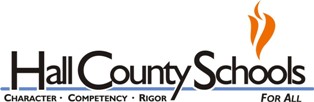 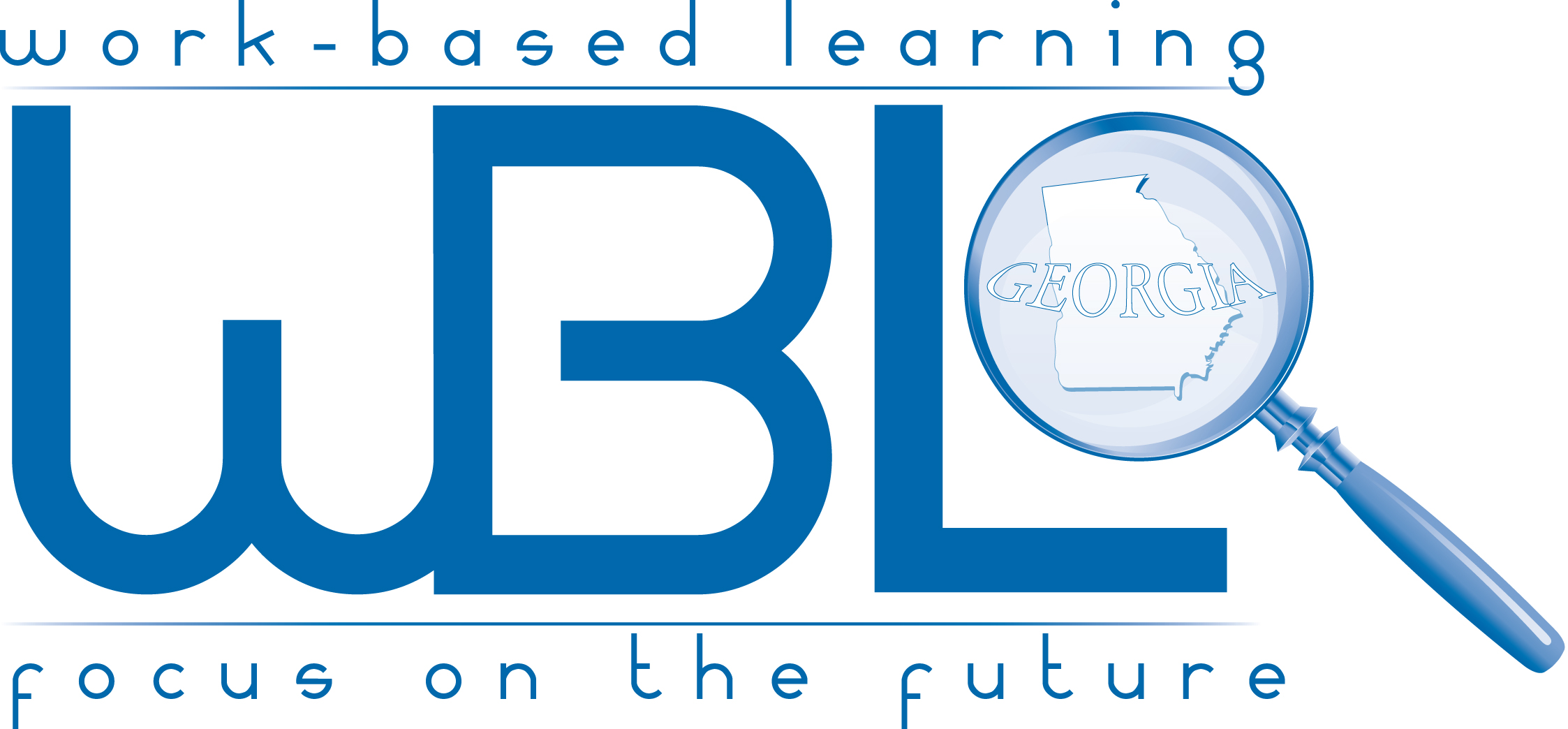 SUMMATIVE EVALUATION FORMFinal Student Evaluation ReportStudent:						Employer: 						 Date:						Due Date: 	____________________________________Directions: Please evaluate the student-employee as fairly as possible and as compared with workers with the same experience. This is the final evaluation that you will complete for this student as a part of the Work-Based Learning program this year. We’ve provided open-ended questions so that you can provide honest, detailed feedback for the student. Thank you again for partnering with the WBL program and Hall County Schools.1. During the student’s employment for WBL, what were the student’s strengths? What positive attributes did he/she exhibit at your workplace? (Ex. Discipline, character, attendance, punctuality, productivity, responsibility, organization, attitude, respect, teamwork, work habits, time management, communication skills, professional image, etc.)2. What areas does the student need to focus on for the future so he/she can be a successful employee (at any company)?3. How well did the student communicate with you about his/her work schedule and any absences or tardies? 4. Would you hire this student again in the future if you had the opportunity? Why or why not? 5. Please share any other final comments about your WBL student and their work performance to date. Training/Mentor Supervisor: ________________________________________________________________(signature)Work-Based Learning Coordinator: ___________________________________________________________(signature)Student_________________________________________________________________________________(signature)